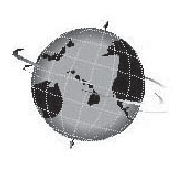 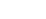 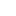 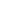 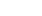 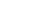 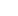 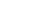 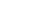 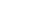 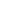 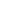 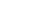 SPIN’s Journey Through the Wilderness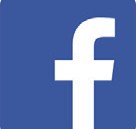 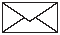 re you feeling a bit lost in this never-ending pandemic? Doyou wish for trusted folks to guide you through the uncertain future to a place of safety and well-being for you and your children? Would you like a guide like Russell, the brave Wilderness Explorer from “UP!”?Well, look no further than the 35th Annual SPIN Conference, “SPIN’s Journey Through the Wilderness,” coming to your phone, computer screen or tablet on Saturday, October 23rd. We have put together an A-list of ‘wilderness guides’ who believe our shared struggles and experiencesNurturing the relationship between parents and teachers to benefit students;Making the most of your child’s early intervention services;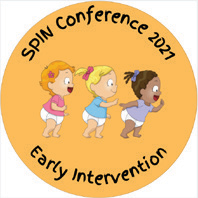 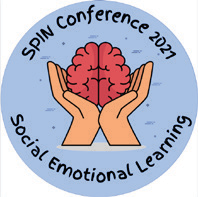 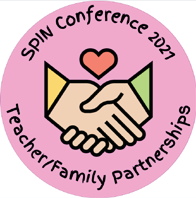 Social and emotional learning supports in the pandemic; andOut-of-the-box thinking on preparing for future employment.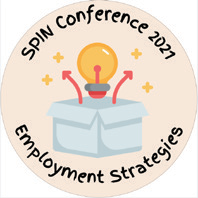 provide an opportunity to	In addition to the nine live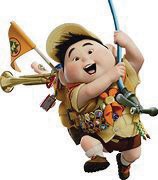 reshape our world for the	workshops, SPIN is offeringbetter.	three networking sessions:Like Russell, you	• Autism parent-to- will be able to earn merit		parent supports, badges (knowledge and	• Benefits planning &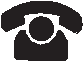 confidence) in a variety of	Social Security, andtopics like:	• Extended School Year.Strategies to improve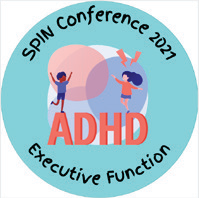 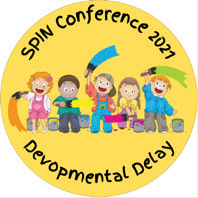 executive functioning in kids with ADHD;Understanding the eligibility category of Developmental Delay and what comes next;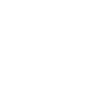 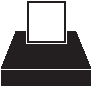 Finding the right motivations for students with autism and building on their strengths;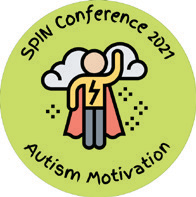 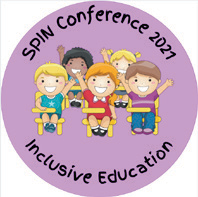 The benefits of inclusive education for students with IEPs and their peers;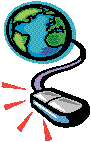 Strategies to prepare for your child’s next IEP meeting in light of the pandemic;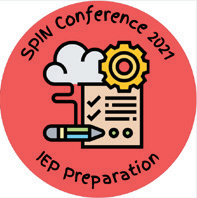 Are you ready to start thejourney to better relationships, deeper understanding and improved outcomes for your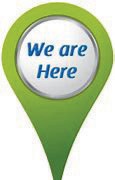 keiki? Go to page 7 to register, and let’s all meet up on October 23rd!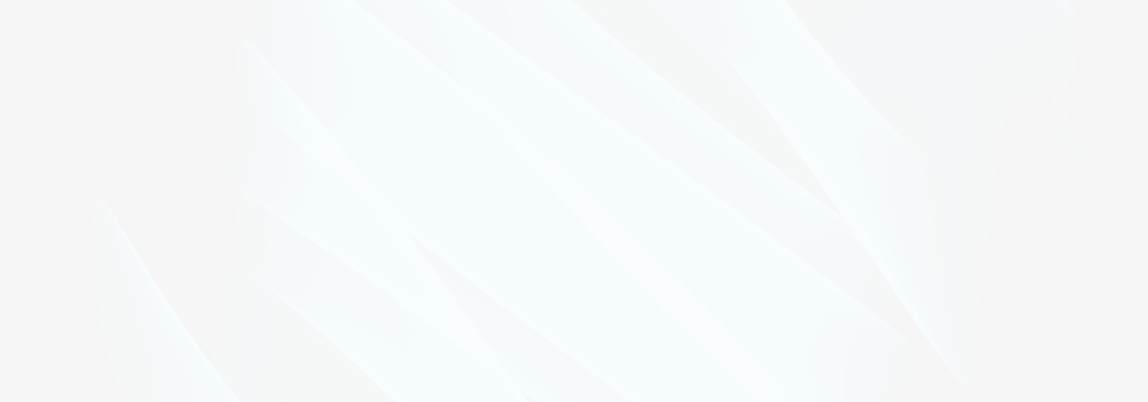 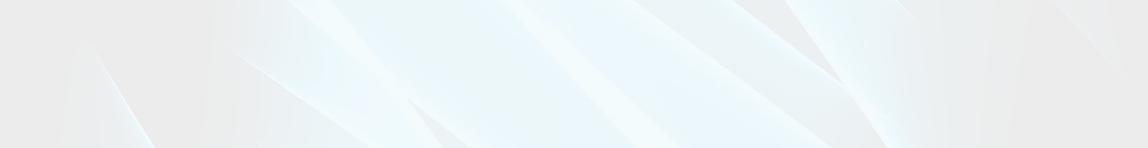 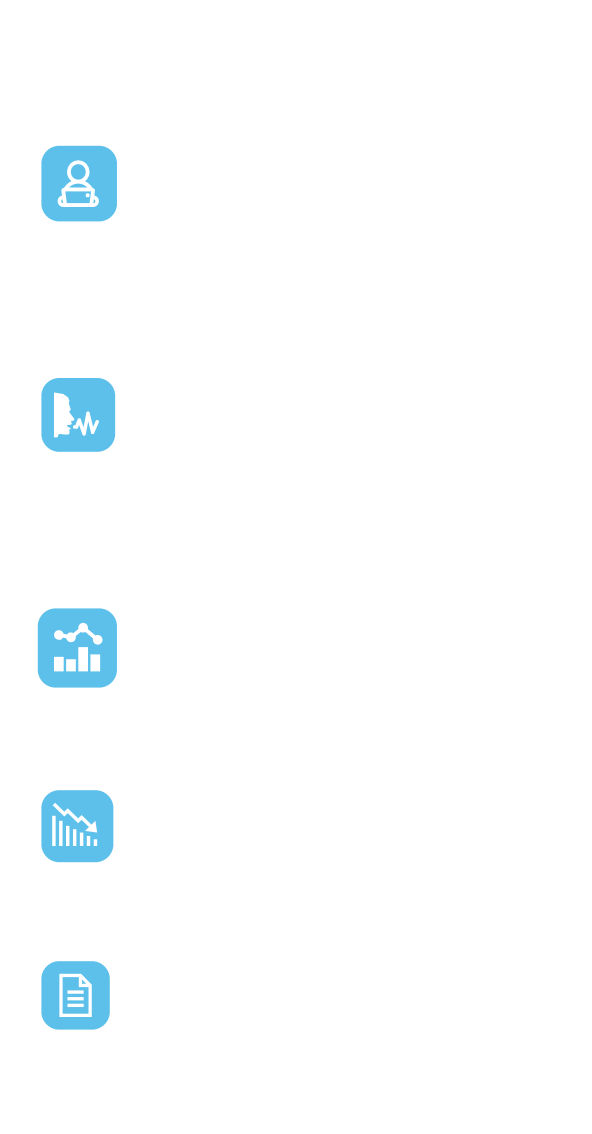 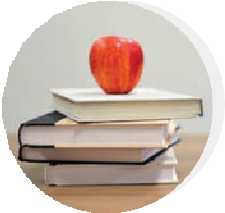 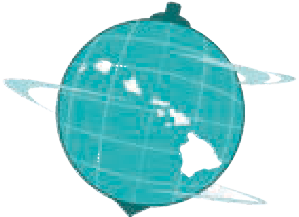 Given the continued educational impact of the COVID-19 pandemic, COVID-19 Impact Services* will continue to be an option available through school year 2021-2022 when the student's multi-tiered system of supports or revised IEP/504 Plan is not sufficient to address the loss.* COVID-19 Impact Services are temporary, individualized services provided beyond the school day to make up a significant learning loss resulting from the pandemic.Learning Loss includes:Educational loss Skill lossLack of expected progress New need/sParent(s)/legal guardian(s) are vital partners to the IEP team. Make sure you engage with your team and participate in the IEP decision-making process.If You Suspect Your Child Has Had Learning LossContact your school immediately to schedule an IEP/504 Plan meeting.Review data, discuss and determine if there has been learning loss.If there has been learning loss, work with the team to determine how learning loss will be addressed: HMTSS and/or revise IEP or Section 504 plan, and/or COVID-19 Impact Services.Discuss with your team whether additional assessments are needed to shed light on the cause of learning or skill loss.To Determine Learning Loss, Consider the Following:Student ParticipationHas your child participated in their educational program and responded to activities and assignments by their teachers? Look at work samples and other evidence of learning.Parent   Report/Information Do you have additional information (from other service providers, observations, etc.) to share about your child's learning and the services they are receiving.How Progress  is  Measured Were a variety of sources and methods used to determine your child's progress toward goals and objectives?Progress    Report/Grades Has there been a drop in how your child is progressing towards IEP goals or in his or her grades?Current IEP/504 PlanReview your child's IEP/504 Plan. Was your child able to access and engage in all outlined services & supports?Source: HIDOE Memo from Assistant Superintendent Heidi Armstrong 4/30/2021Created by SPIN May 2021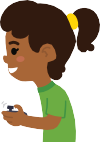 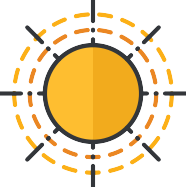                   Sources:  USDOE ED COVID-19 Handbook, Volume 2, 2021	SPIN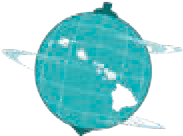 Addressing the Impact of COVID-19 on Students with Disabilities, August 2020	Sept. 2021Special EducationParent InvolvementThe Hawaii State Department of Education needs your feedback in order to improve our system and create better partnerships with parents. The survey results will help the Department to strengthen:Parent SurveyThe Annual Survey is Easy to DoSchool communicationParent engagement Information sharing Family partnershipsFastIt takes about 10 minutes to complete the survey, which has 25 questions,available in 15 different languages.ConvenientYou can use your cell phone, computer or tablet to complete the survey online, or ask for a paper copy to mail in.Confidential Your responses are anonymous and the information you provide can not be traced back to you or your child.For more information, see the Parent Involvement Survey Handout:bit.ly/3m9os3BSY 2019-203.26%Annual surveys returnedFill out the survey every yearOne survey per IEP studentUse this QR code to access the survey from your phone.In 2019-20, about 20,000 surveys were shared with parents, but only 3.26% of the surveys were returned. Your responses will help to improve special education in Hawaii.www.hiparent survey.com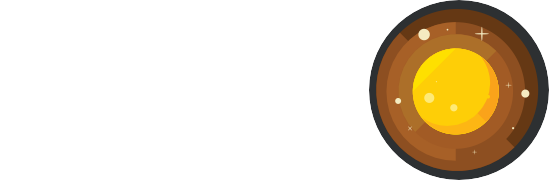 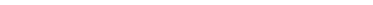 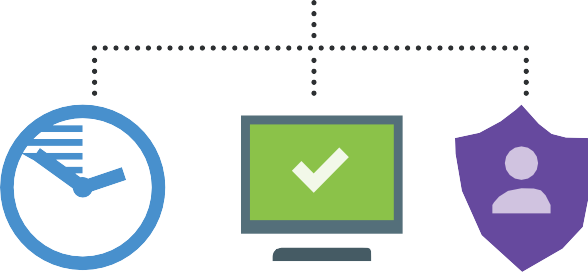 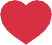 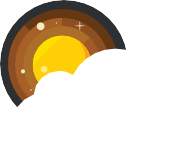 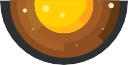 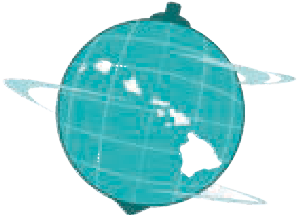 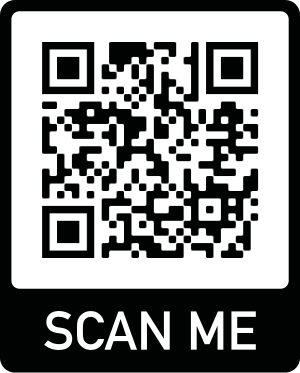 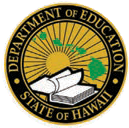 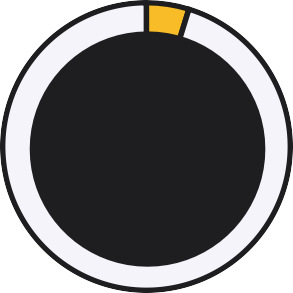 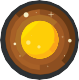 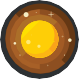 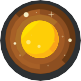 Source: Hawaii DOE, Monitoring and Compliance BranchNote: The Parent Involvement Survey is required by IDEA and is recorded as "Indicator 8". Read the report here:https://www.hawaiipublicschools.org/VisionForSuccess/SchoolDataAndReports/StateReports/Pages/Special- Education-Performance-Report.aspxCreated by SPIN Special Parent Information NetworkAugust 2021Spotlighton Support:	Starting September 10th, Hawaii will be offering aParents for Publicnew app to show your vaccine status called the Hawaii SMART Health Card. The program isSchools Hawaii	voluntary and will allow users to upload their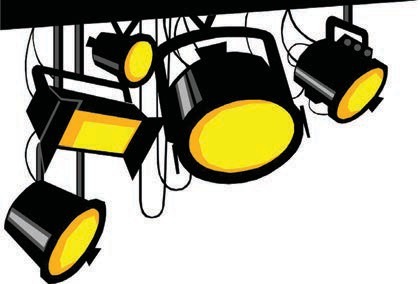 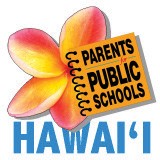 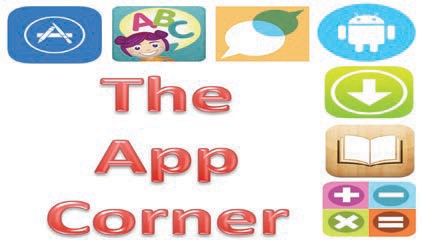 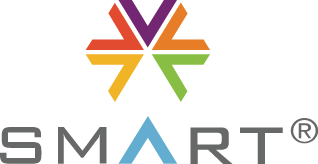 vaccination card into the app and receive a QRParents for Public Schools is non-profit	code to show they have been vaccinated. The community organization dedicated to supporting	program only works for vaccines received in and improving public education for all students,	Hawaii, and you will still be able to show your through family engagement. They are part of a	vaccine card or negative COVID-19 test if you larger organization, Parents for Public Schools	need to.Inc, with 17 chapters in 12 states. One of theunique services they provide are middle school	Here’s how the Hawaii SMART Health Card tours and transtion nights for famillies of 5th	works:and 6th grade students to learn about the public	1. Go to the Hawaii Safe Travels website: middle or intermediate school in their community.		https://travel.hawaii.gov.They work with the school to provide tours of the	2. Create an account or use your existing campus, opportunites		account.to meet current	3. Click on the SMART Health Card logo. students at the school	4. Take a picture of yoru vaccination card and and ask questions of		upload it.the school staff and	5. Enter your vaccination information. leadership. These tours	6. If you are a parent or guardian and have are not special		COVID-19 vaccination records for minors, education specific,		upload each digital vaccine record request although it is a fun way		separately.to meet school staff and learn what the school has	7. Once validated by the system, you will receive to offer. The transition nights also cover school		a QR code that you may present to business- culture, adolescent development and allow dis-		es and establishments that require proof of cussion for parent concers. Recently, Parents		vaccination status.for Public Schools have been hosting parent	8. Your QR code will be available for display in feedback meetings on Zoom, to understand how		the Hawaii SMART Health Card section of the students and families are doing this school year.		Safe Travels website.They have created a “Hopes” document and a petition to sign if you agree with their 5 Hopes, including the need for the HIDOE to provide safe conditions for all staff and students, options to deliver instructional models based on family and student needs and creating plans to reflect current needs. You can find more information about Parents for Public Schools Hawaii and sign up to become a member for free at ppshi.org.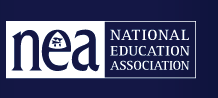 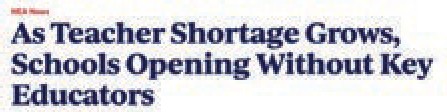 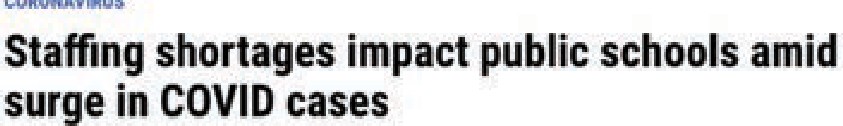 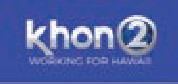 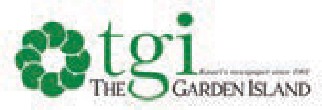 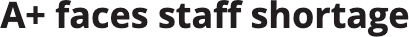 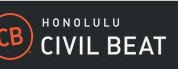 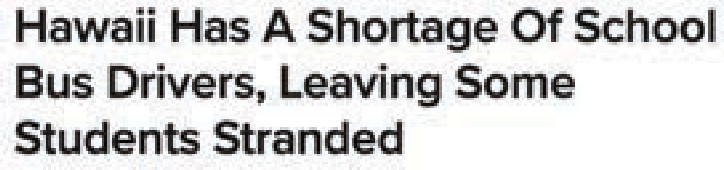 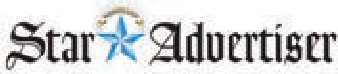 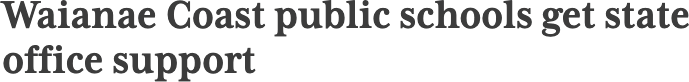 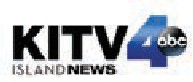 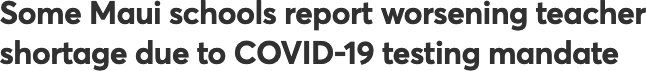 Staff Shortages Add to the Negative Impacts of COVID-19he headlines above represent some of the many recent examples of schools in Hawaii and acrossthe nation being challenged to provide basic services this school year due to absences and vacant positions related to COVID-19. Not only is there a shortage of teachers, including substitute teachers, but also a variety of other critical staff--educational assistants, bus drivers, cafeteria workers, after school providers, contracted agency personnel for related services like behavioral support, and more. These shortages are adding to the anxiety, stress and frustration already experienced by school staff and families after a year and a half of dealing with the health and educational challenges posed by COVID-19.There are also many reasons for the shortages, making solutions to the problem of an adequate work force harder to come by. Some of these factors include:many more cases of COVID-19 infection due to the super contagious Delta variant and/or low rates of vaccination,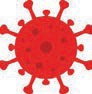 quarantines required after close contacts with someone who has contracted COVID-19,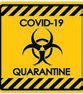 a changing economy that has resulted in some staff changing their careers, contributing to a national labor shortage,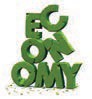 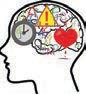 stress and burnout leading some educators and support staff to leave the profession, anda testing mandate from the Governor that may be hard to satisfy due to costs or lack of access to a testing facility.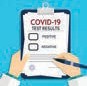 Schools, districts and state offices are doing their best to prevent students from experiencing delaysin services or lost instructional opportunities. They are prioritizing the needs of vulnerable students, like students with IEPs, and reaching out to community partners to assist in finding solutions to the gapsin coverage.   In some cases, parents have been part of the solution, as when they have offered to provide transportation to school in areas where bus transportation is unavailable in exchange for being reimbursed for their gas and mileage.No one knows how long schools and after school programs like A+ will be struggling to find enough staff to meet the needs of the students they serve. In the meantime, if your child is experiencing any gaps in service, here are some suggestions on what you can do:Communicate with your child’s teacher or after school program. Ask if your child’s IEP services have been impacted by shortages in educators or related service personnel, including contracted therapists and bus drivers. Request frequent updates, if you think your child’s program may be impacted.Offer to help problem solve whenever possible. See yourself as a true partner with your child’s school or after school program and try to avoid blaming others. COVID-19 is continuing to disrupt all of our lives, and everyone is affected by the stress and uncertainty.Notice any areas of learning loss your child may be experiencing due to how services may be altered or disrupted by staff shortages. Also, if your child has been quarantined due to close contact with someone at school, try to monitor their progress at home. If you sense that your child has been negatively impacted, ask for an IEP meeting to discuss strategies to get him or her back on track.Feel free to contact SPIN for support and ideas during this difficult time.Saturday, October 23, 20219:00 a.m. to 1:30 p.m.SPIN's Journey Through the WildernessGo here to register at spinconference.orgIt's FREE,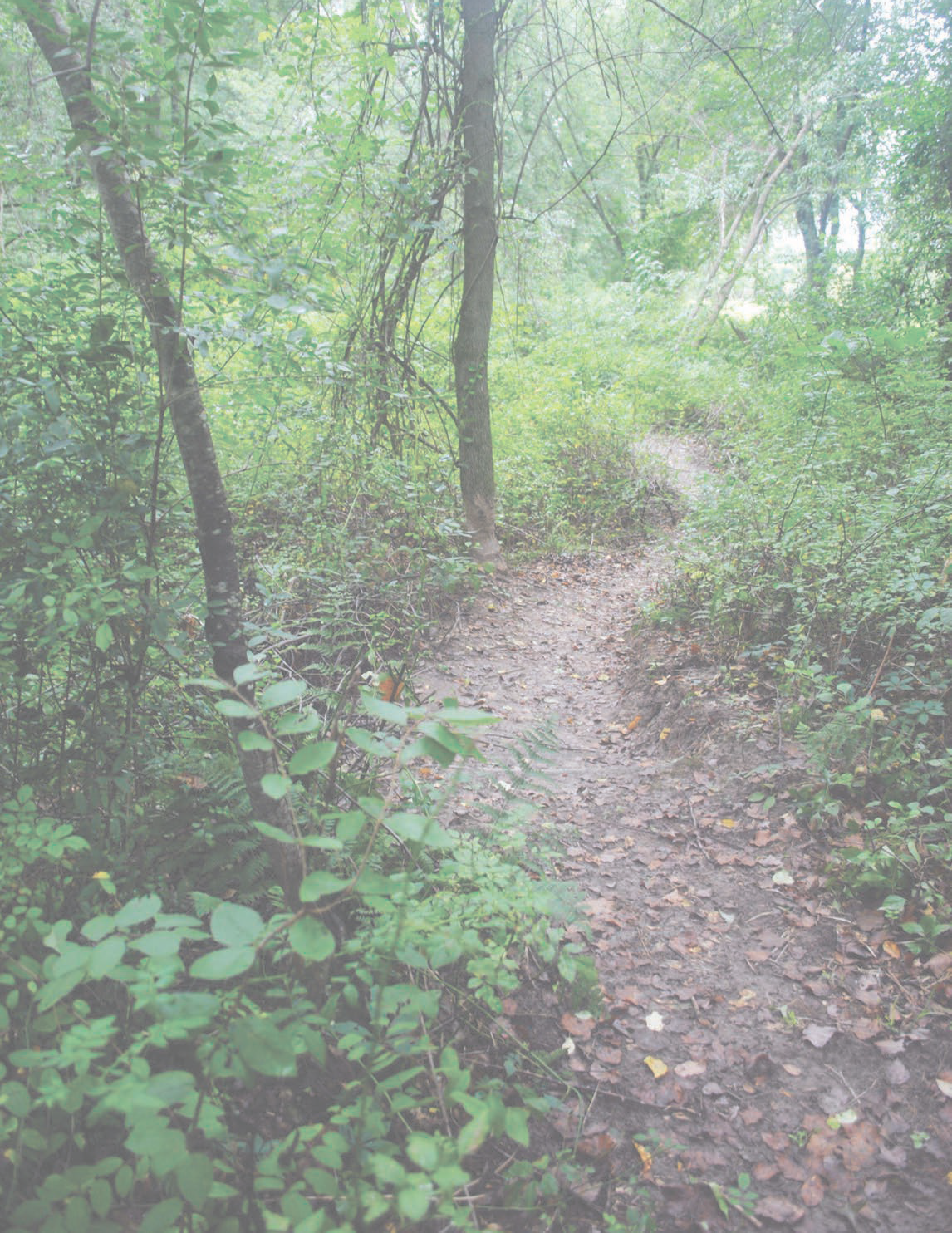 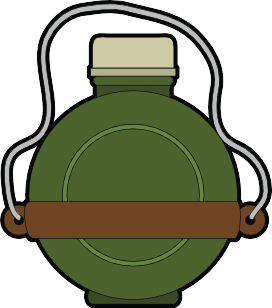 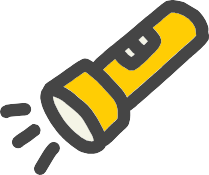 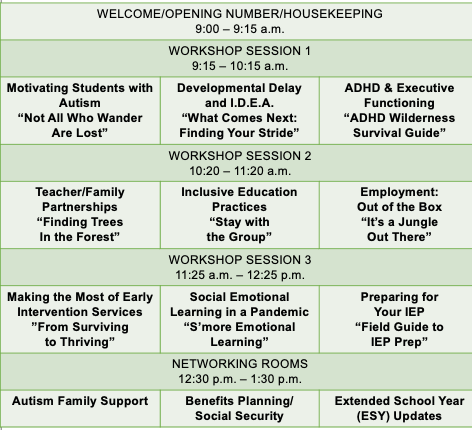 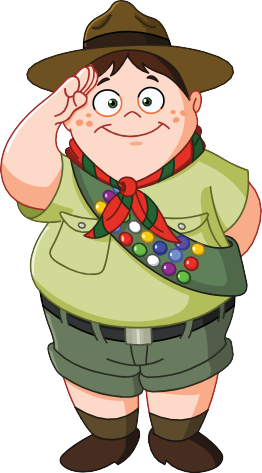 and you can join us from your couch!PRIZES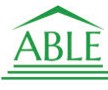 GREAT NEWS! The Hawai‘i ABLE Savings Program is due to launch on November 1, 2021. After years of careful planning, Hawaii has chosen to partner with the State of Oregon and their ABLE for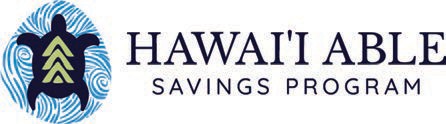 is partnering with Oregon’s	ALL Savings Plan.For as little as $25 dollars, eligible Hawaii residents can open an account and begin to save for a variety of purchases without risking government benefits.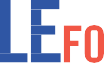 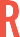 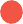 $15K Yearly	Individuals, their families and friends can	$100,000 Cap	Accounts that deposit up to $15,000 a year in an ABLE		grow larger thanaccount. Account holders choose from a	$100,000 over the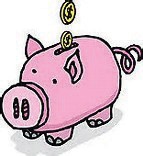 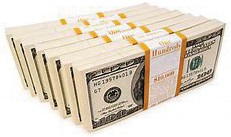 variety of investments, and can withdraw	years will causemoney throughout the year for qualified	SSI benefits to beexpenses.	suspended.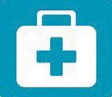 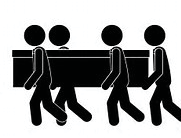 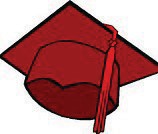 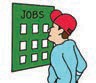 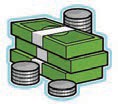 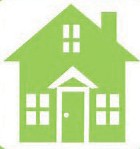 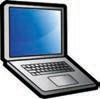 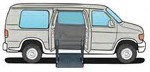 Proof of Eligibility includes:OR	Receiving SSDI	OR	Meeting SSA’s definition of eligiblityKal's Law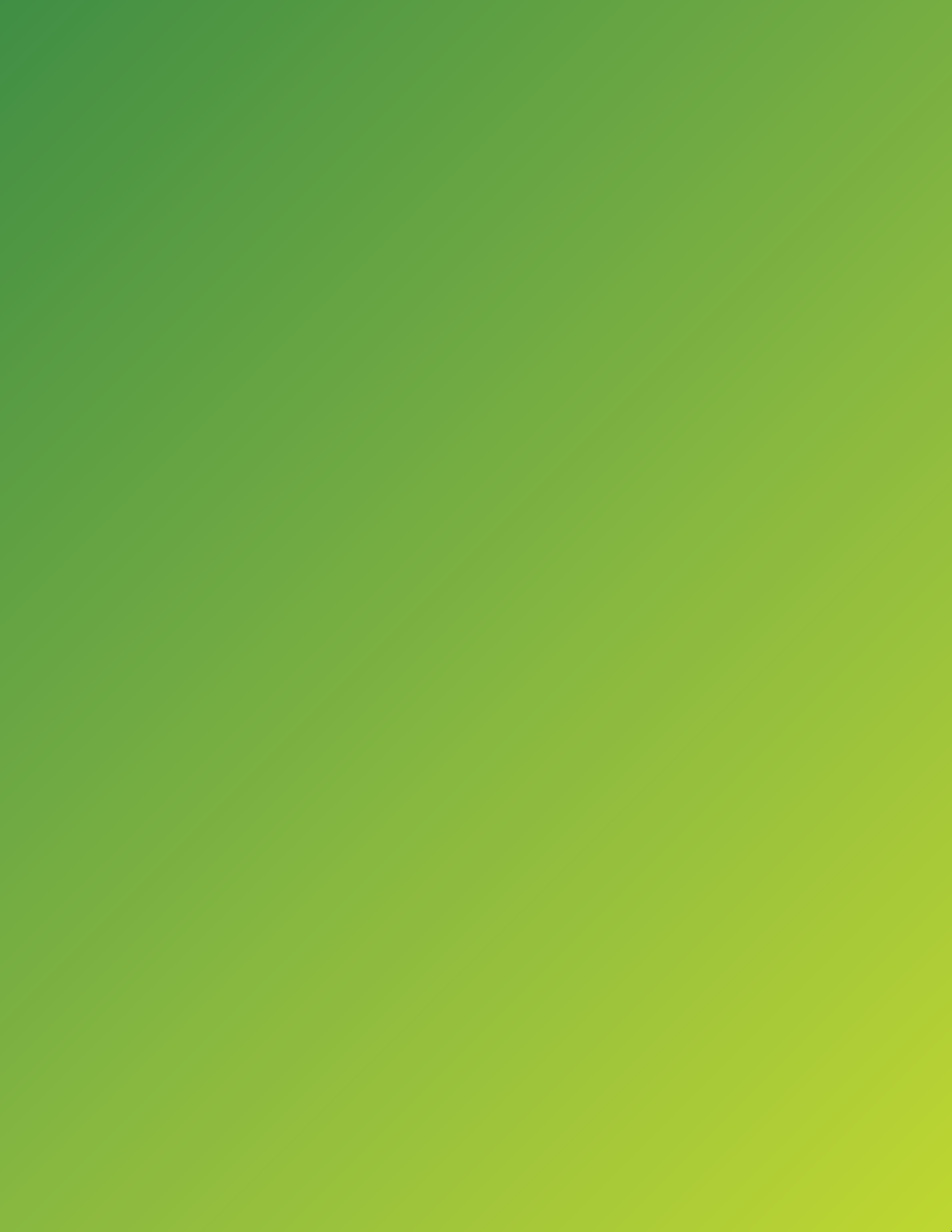 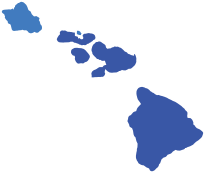 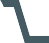 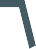 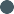 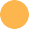 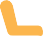 Hawaii's Medicaid Income Disregard Program                          For more information, contact the State Developmental Council on Developmental Disabilities @                                      808-586-8100 or email Daintry.Bartoldus@doh.hawaii.gov.Information is current as of September 25, 2021.Fall Calendar of Events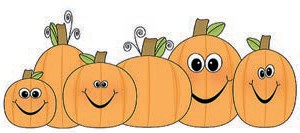 LDAH Parent Talk Cafe - FREE Every Friday, 1:00 - 3:00 pm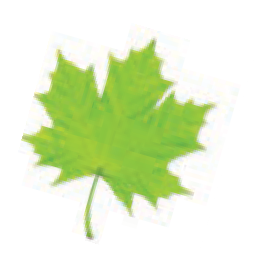 New topics each week. On Zoom and Facebook Live. Join their Facebook page or call 536-9684 for more information.9/27	TACA Coffee Talk - FREE4:30 - 5:30 pm, for families who have a child with autism. Meeting held virtually on Zoom. You must register by September 26. tacanow.org/local-chapters/west/hawaii/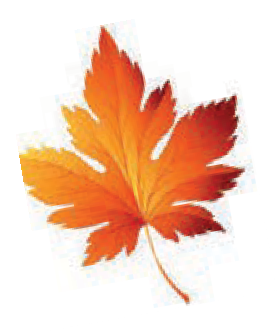 10/3	Children & Youth Day - FREEWill showcase a 1-hour TV special this year. For more information and the visit www.hawaiicyd.org 10/4	Hawaii Fetal Alcohol Spectrum Disorder 11/1	(FASD) Action Group - FREE12/6	1st Monday every month, 7:00 - 8:00 pm Virtual meetings held on Zoom, email to get link: pili.sina.p@gmail.com10/5	DDD Training Series - FREE11/2	1st Tuesday every month, 11:00 am- 12:00 pm12/7	Various topics each month. Virtual meetings held on Zoom. To register, visit their website: health.hawaii.gov/ddd and for more info, mail: doh.dddtraining@doh.hawaii.gov.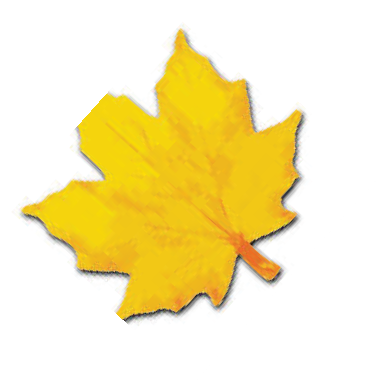 10/8	SEAC - Special Education Advisory 11/12	Committee Meeting 9:00 am - 12:00 pm12/10	2nd Friday each month, August through June.Meetings held virtually on Zoom. Find the link on the monthly agenda at:SEAC-Hawaii.orgProviding a world of support to parents of children with special needs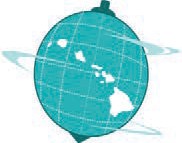 Special Parent Information Network1010 Richards Street, Room 118Honolulu, Hawaii 96813(808) 586-812610/14	Children & Youth Summit - FREE10/15	This annual event is an opportunity for youth 22 years and younger to discuss topics that are important to them. The 2-day event will be held virtually on Zoom. For more information, visit hawaiicys.org or email: info@hawaiicys.org10/20 Afterschool Alliance Community Conference 10/21 $20 per person, 9:00 am - 3:00 pm daily10/22 Geared towards afterschool programs and staff, families are welcome to attend. Register online: hawaiiafterschoolalliance.org Ho‘omana Parent Support Meetings - FREE Meetings are held virtually on Zoom, and are open to all families across the state.10/21	Informal/Talk Story, 10:30 am - noon10/27	Talk Story, 6:00 - 7:30 pm10/28	Benefits Planning Presentation, 6:00 - 7:00 pm12/08	To be announced12/09	To be announcedEmail for a link: hoomanagroup@gmail.comRegistration is now open!10/23	SPIN Conference - FREE 9:00 am - 1:30 pm. The 35th annual conference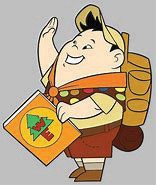 is for families, teachers and helping professionals, with 9 live workshops and3 live networking rooms. Register today at SPINConference.org 2021 Virtual Legislative Forums Sponsored by the Hawaii State Council on Developmental Disabilities and theSelf-Advocacy Advisory Council (SAAC)10/25	Kauai Legislative Forum & Resource Fair3:30 - 6:30 pm.10/27	Hilo Legislative Forum, 1:00 - 3:00 pm10/28	Kona Legislative Forum, 1:00 - 3:00 pm Call (808) 586-8100 or email Daintry (Daintry.Bartoldus@doh.hawaii.gov) for more information on the forums.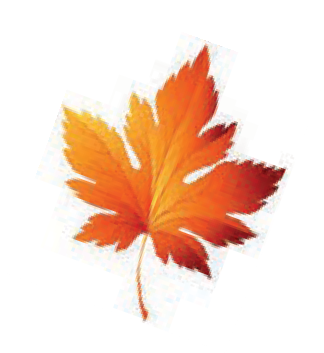 Health/WellnessHousingFinancialEducationTransportationJob Training	Assistive	Funeral and/PreventionManagementand Support	Technology	Burial Expenses